Parkview Medical Centre Online Survey 2019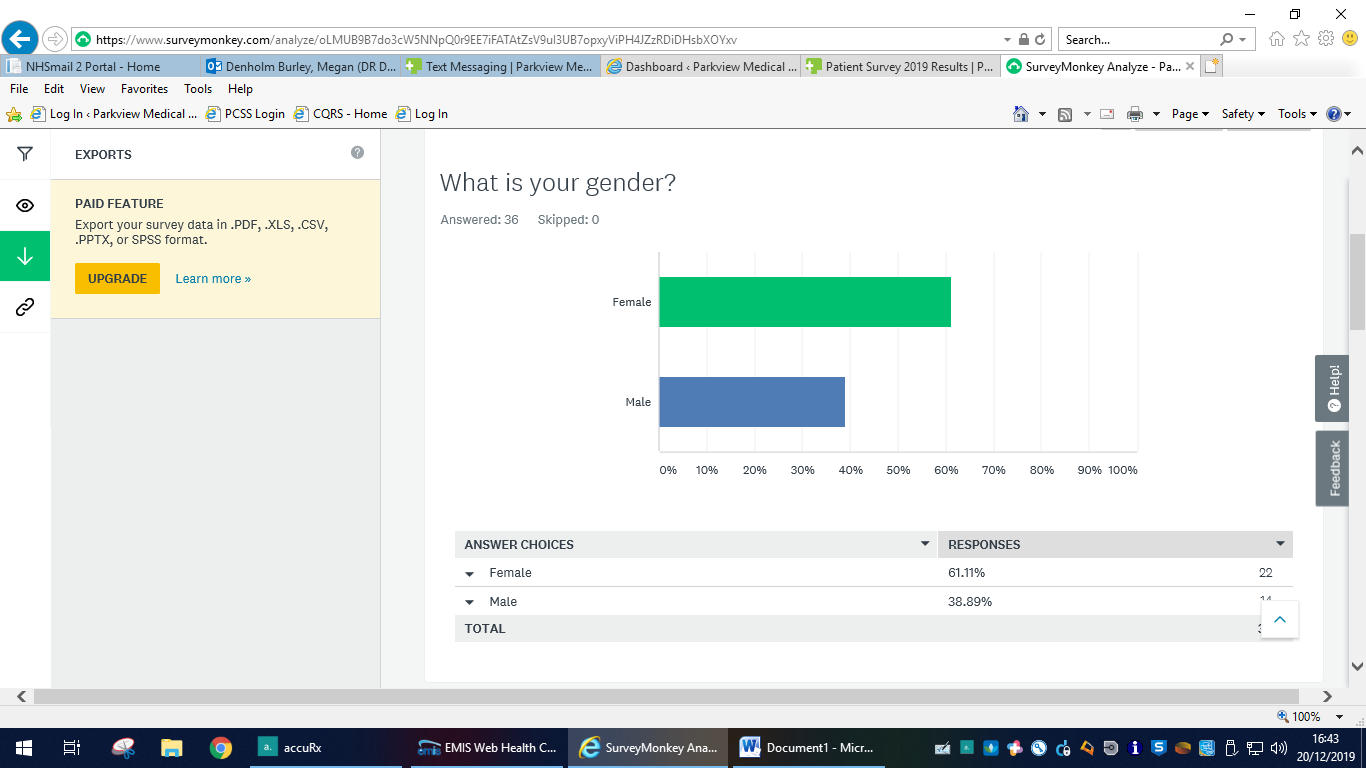 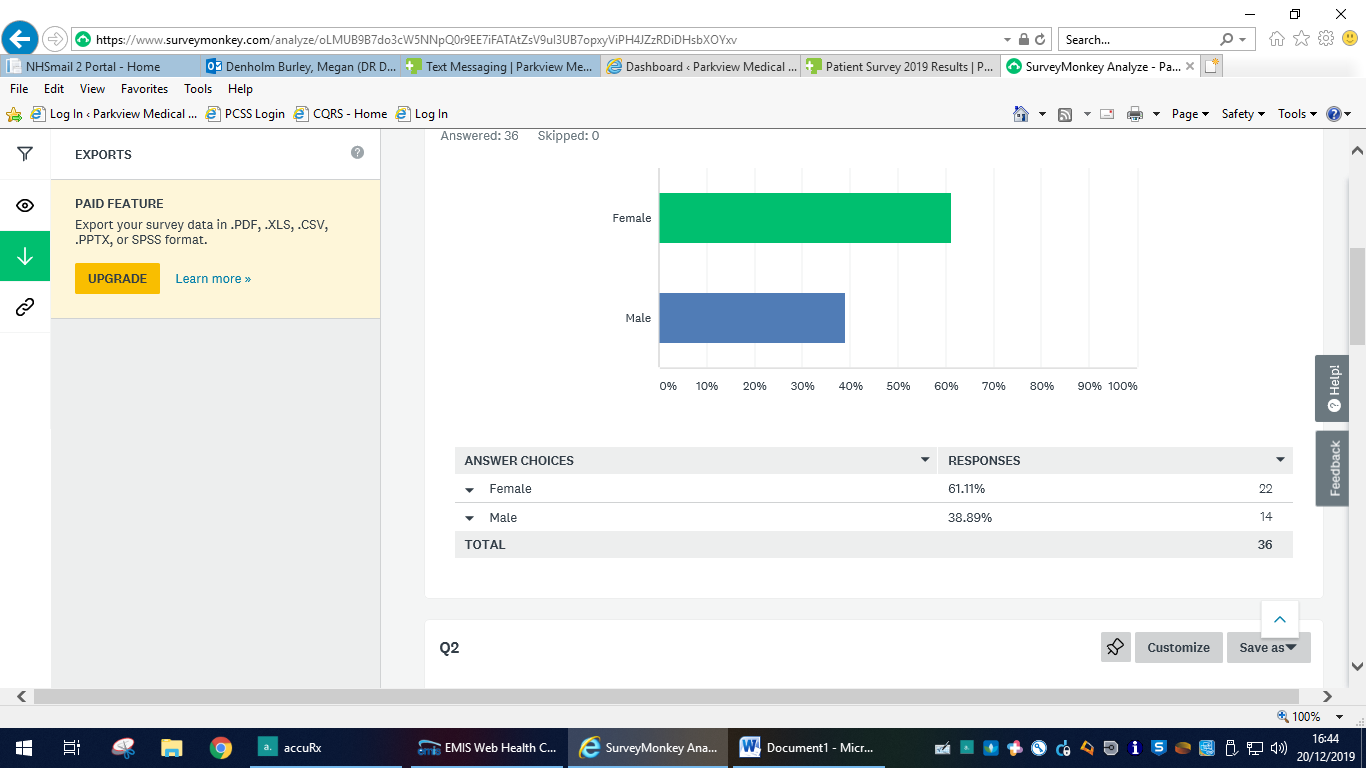 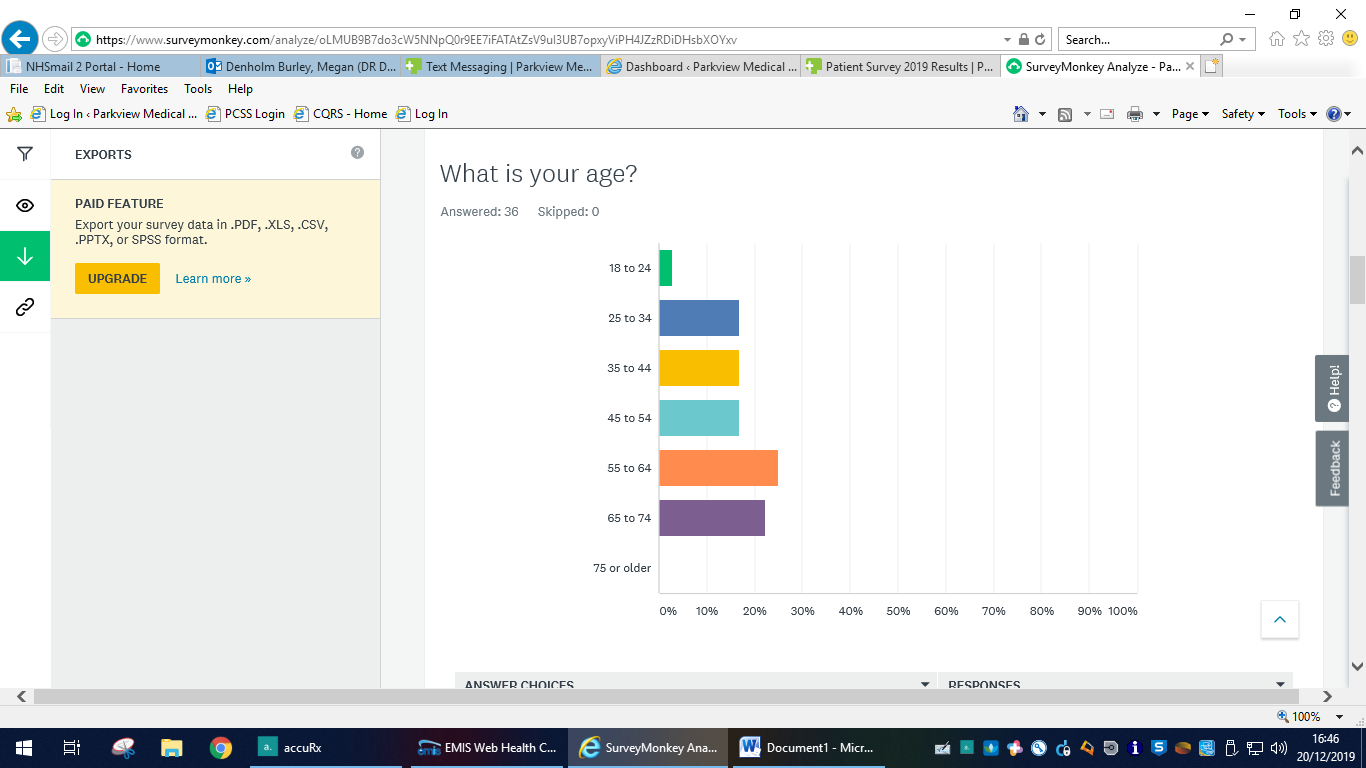 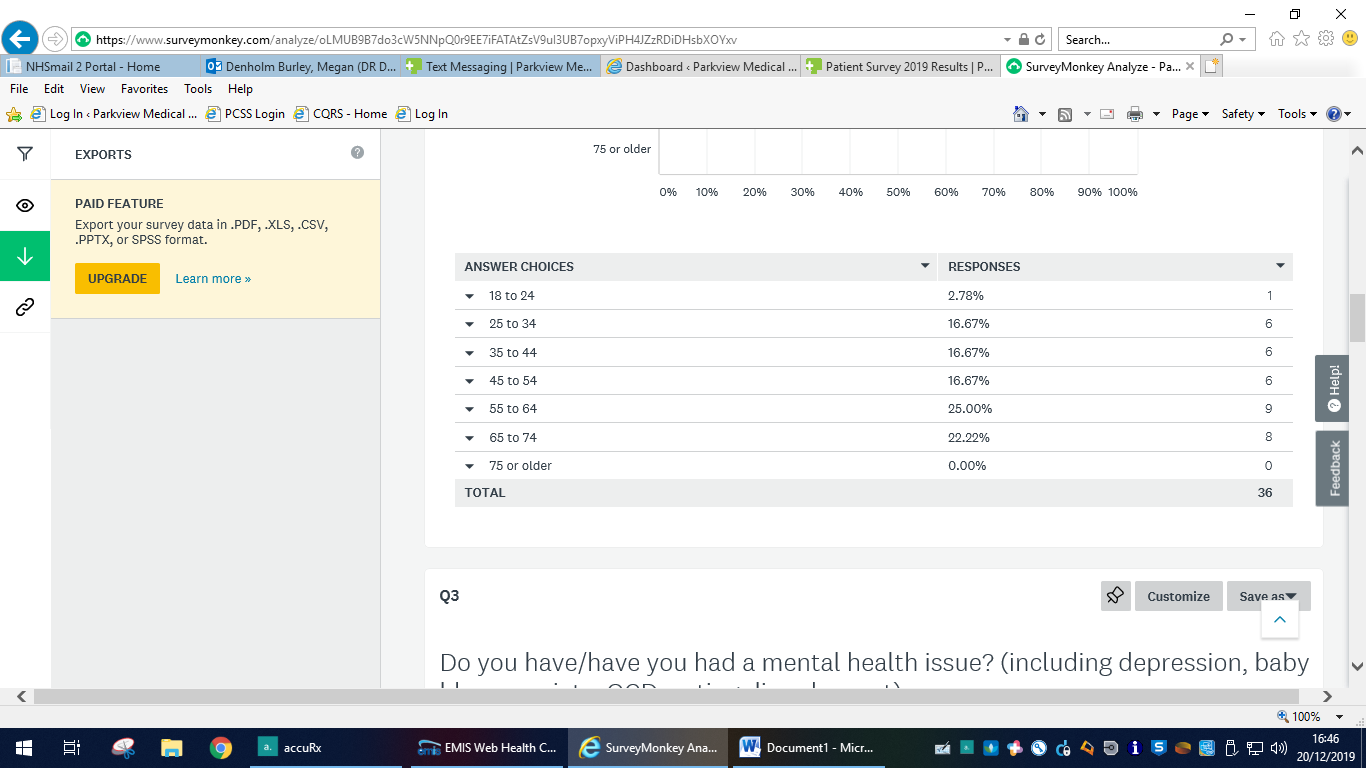 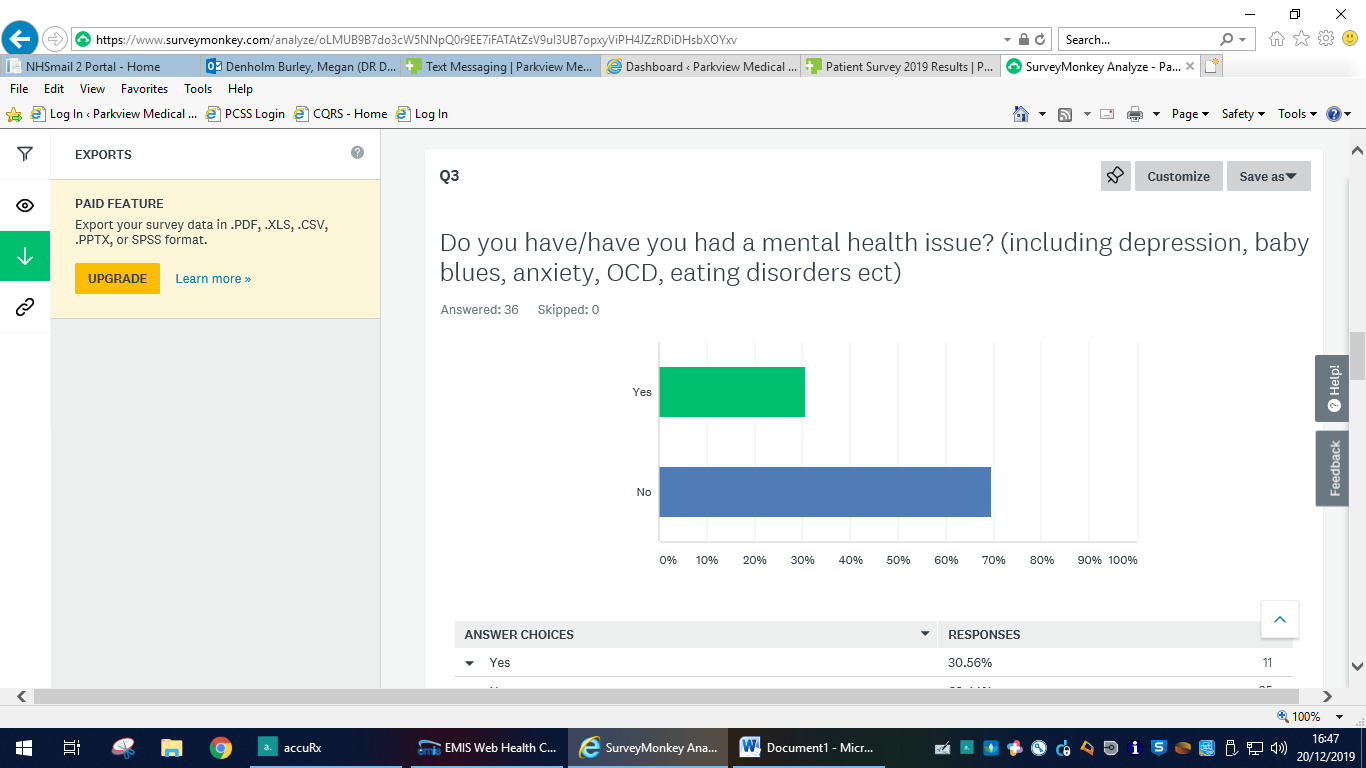 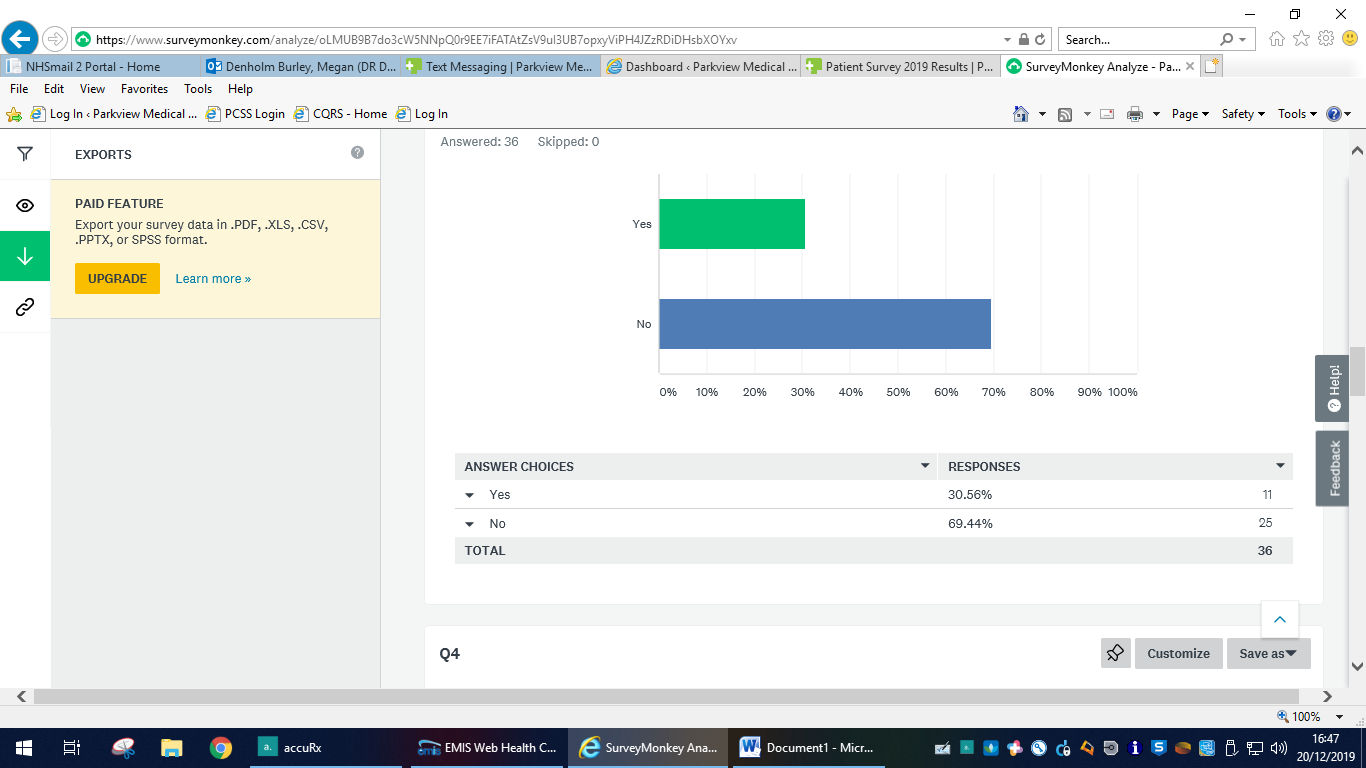 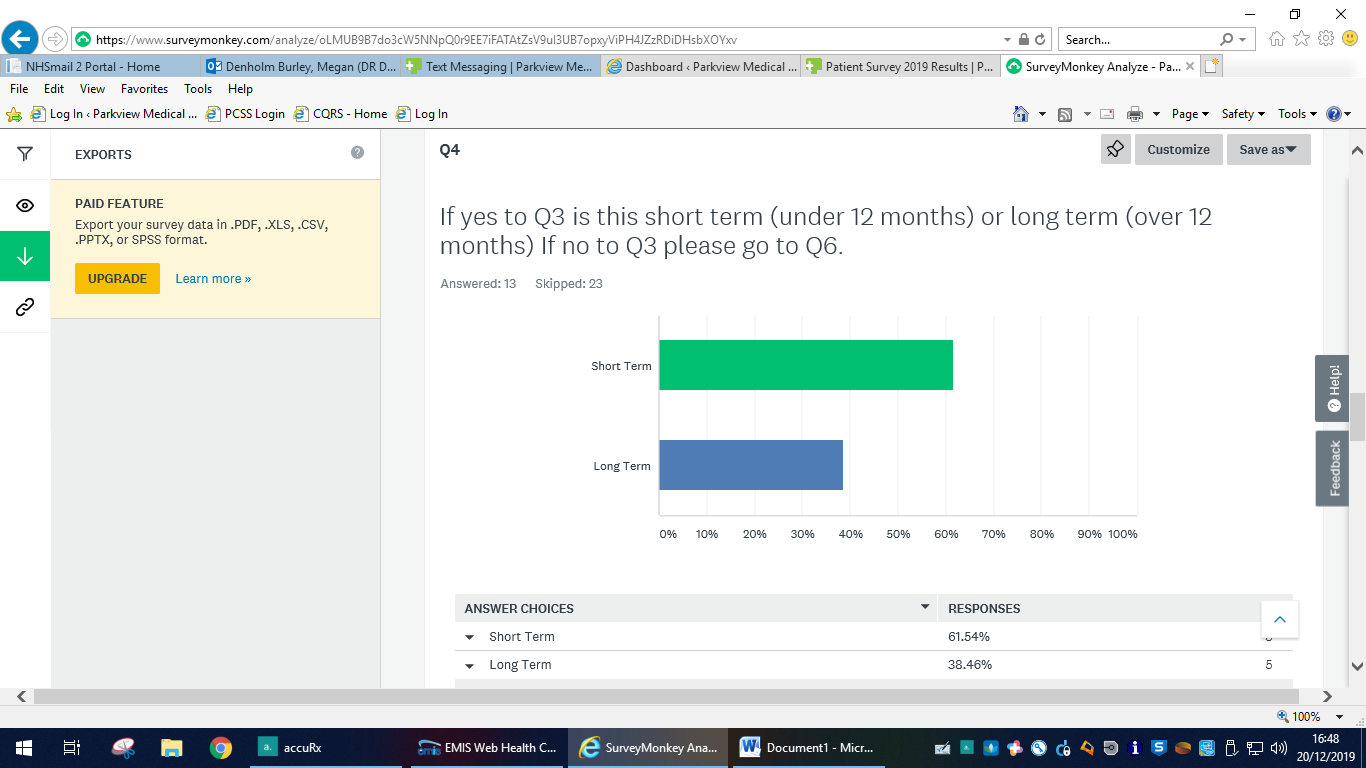 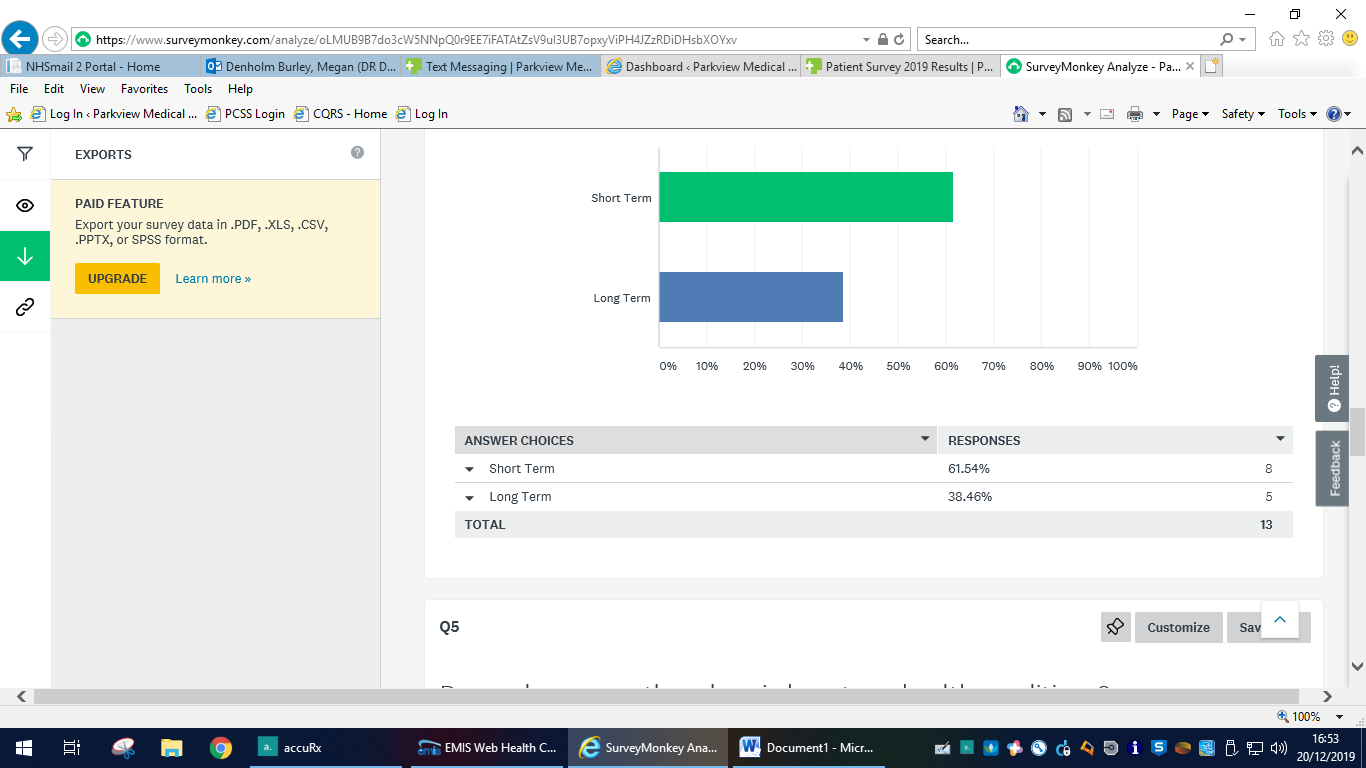 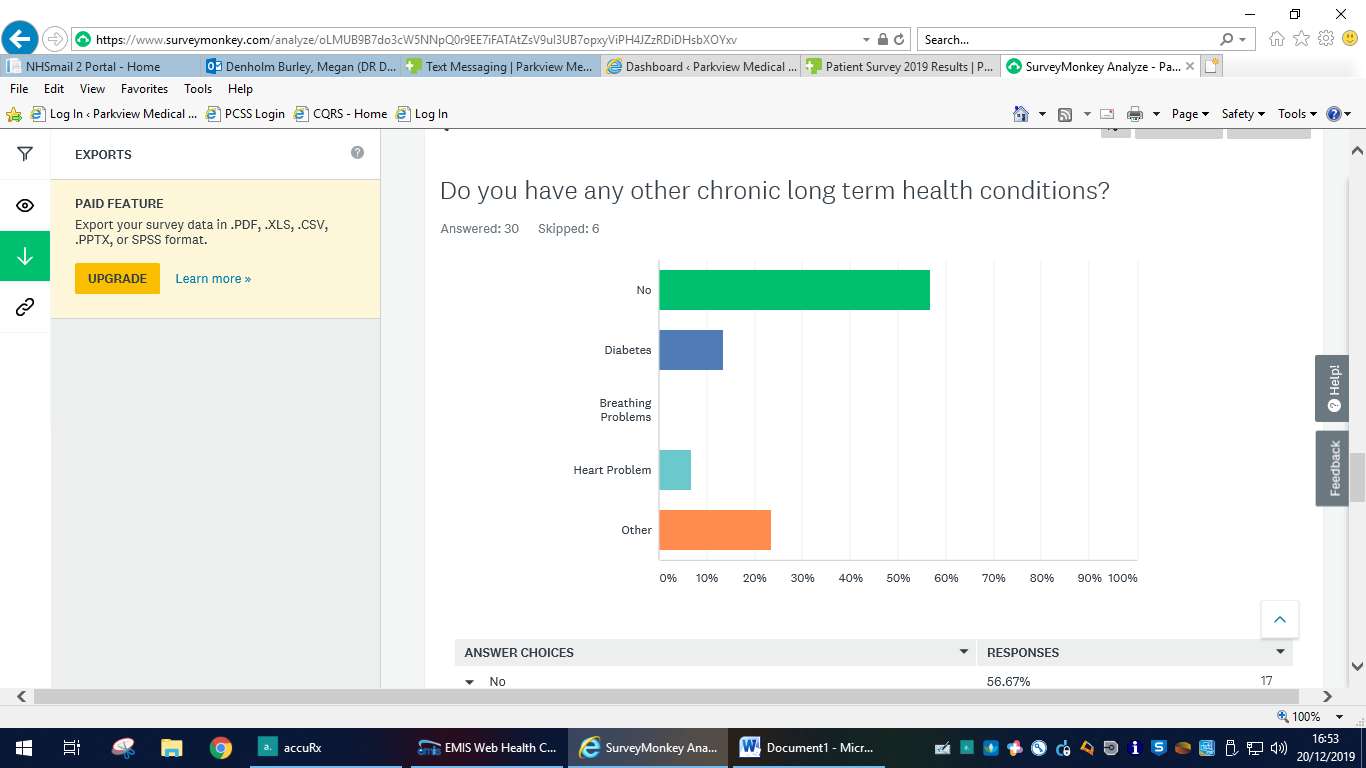 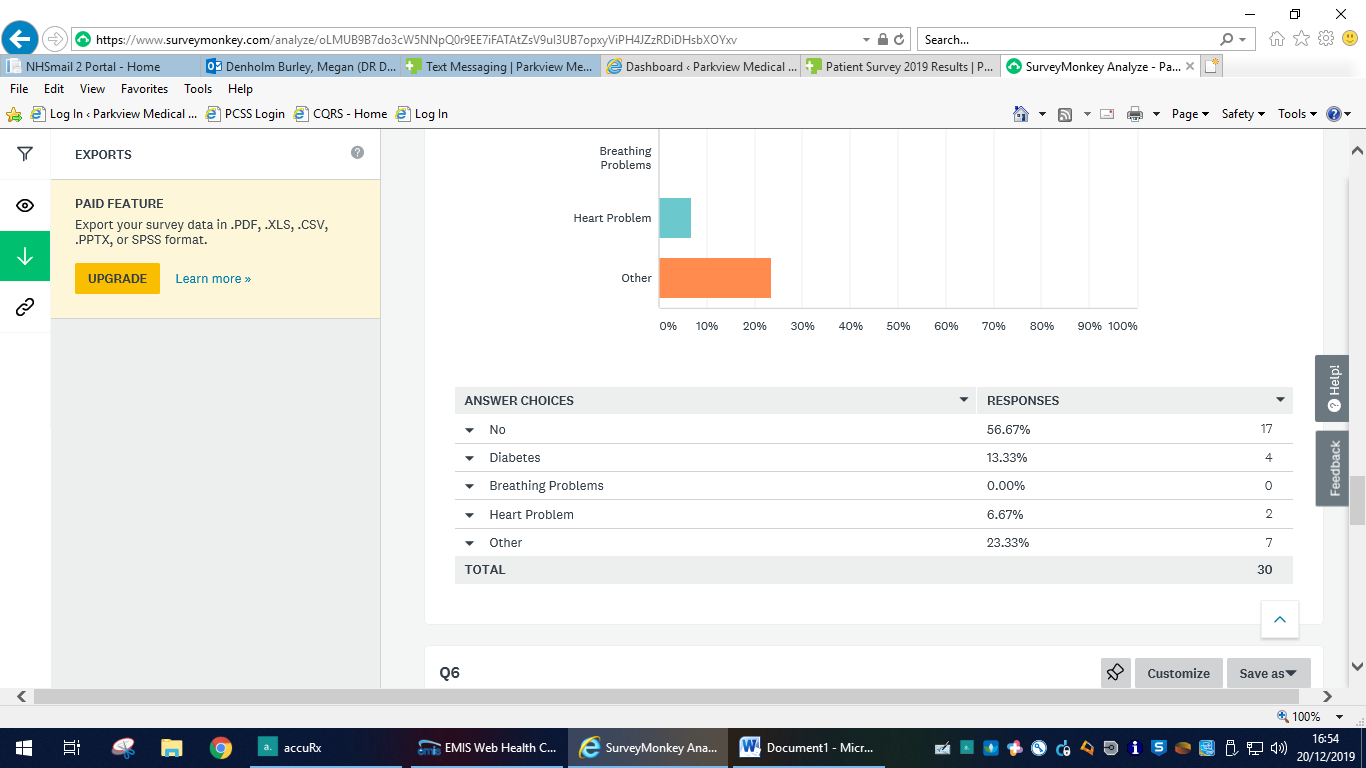 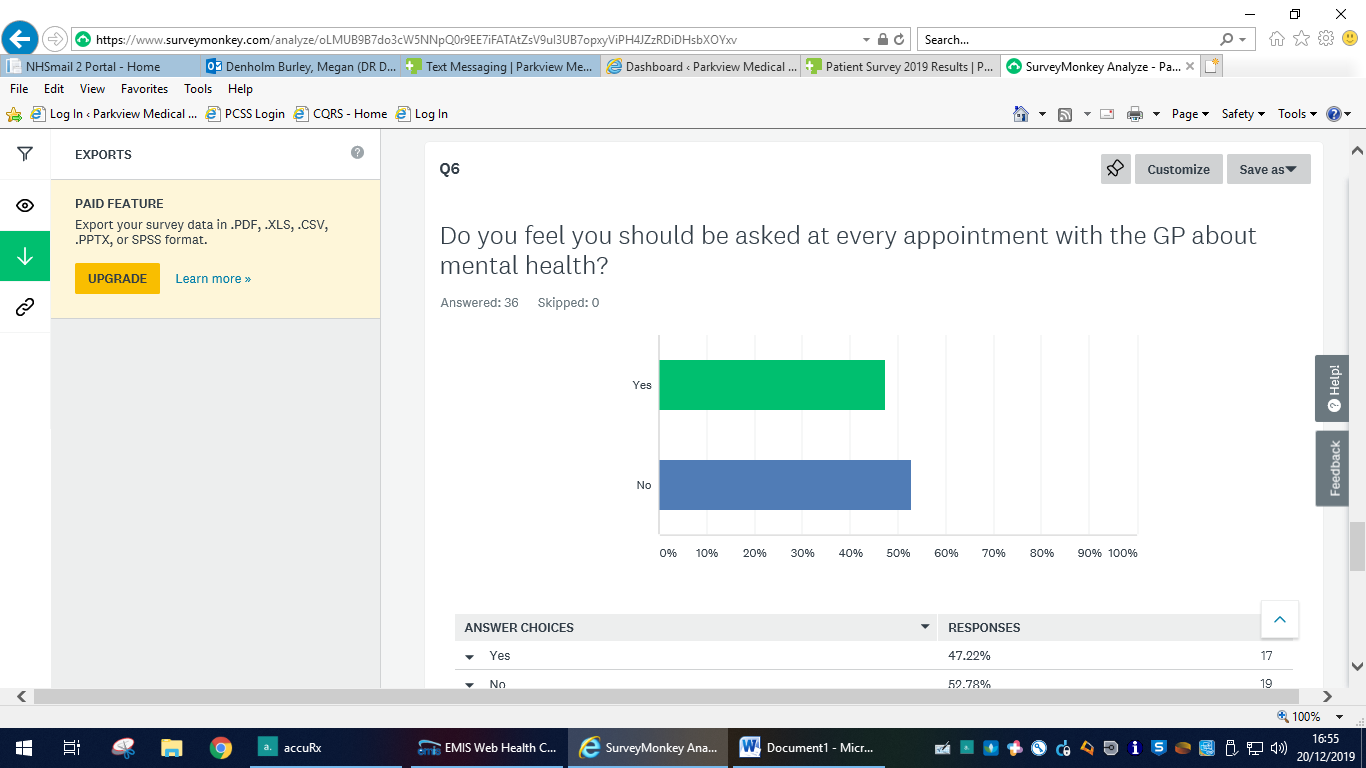 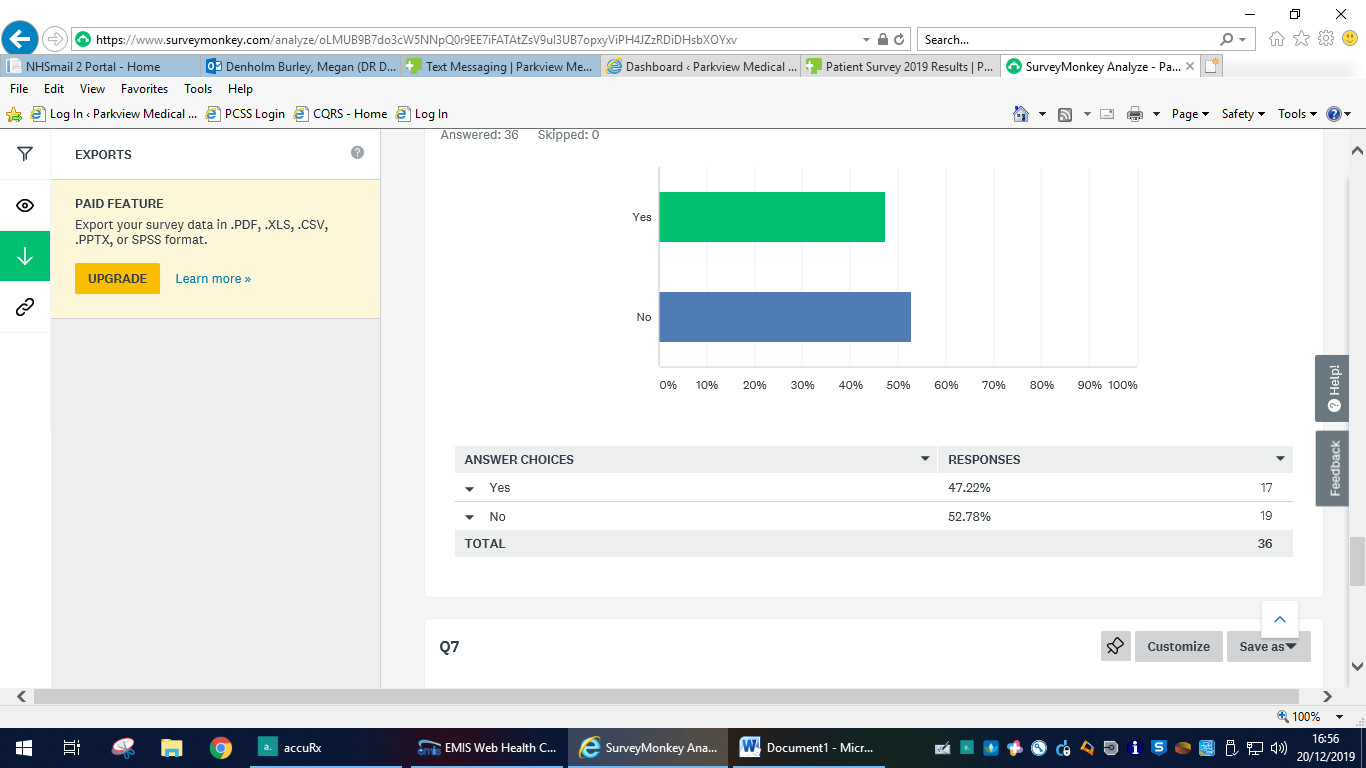 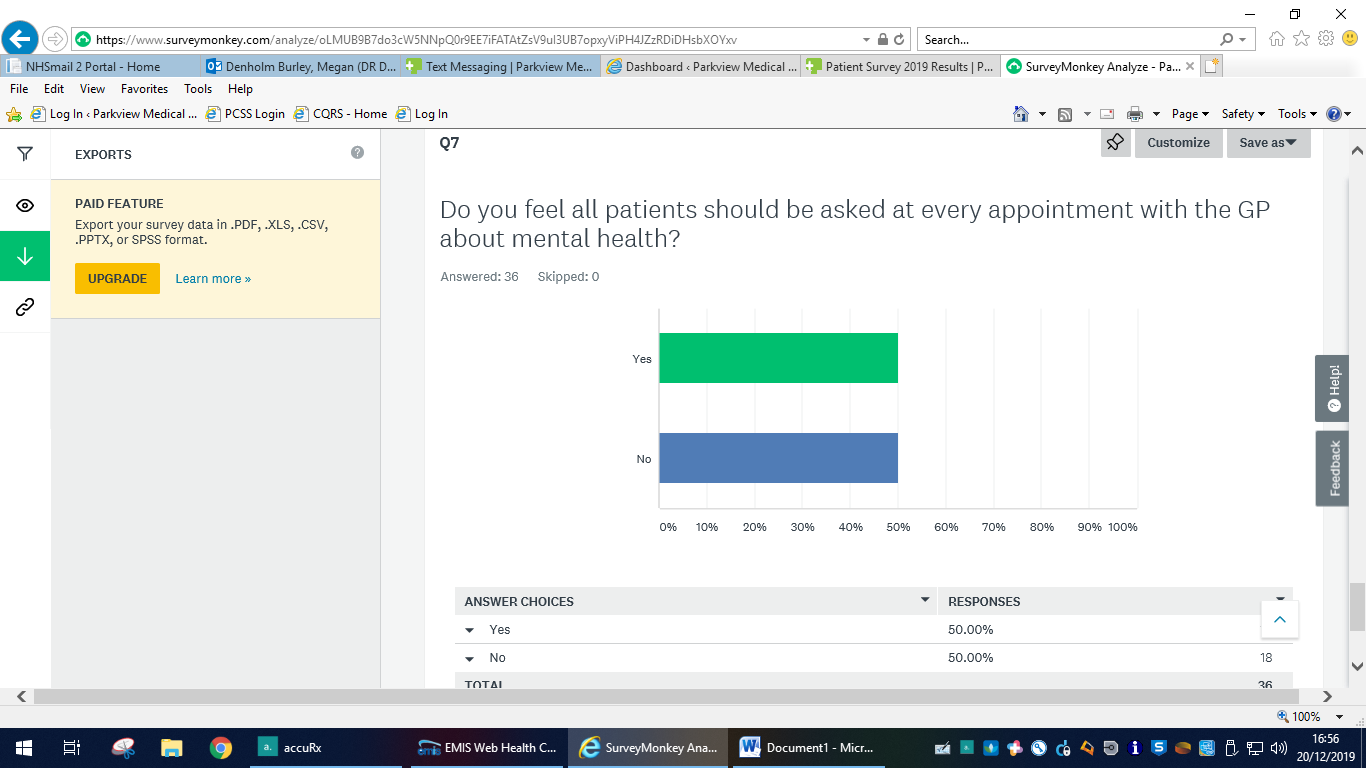 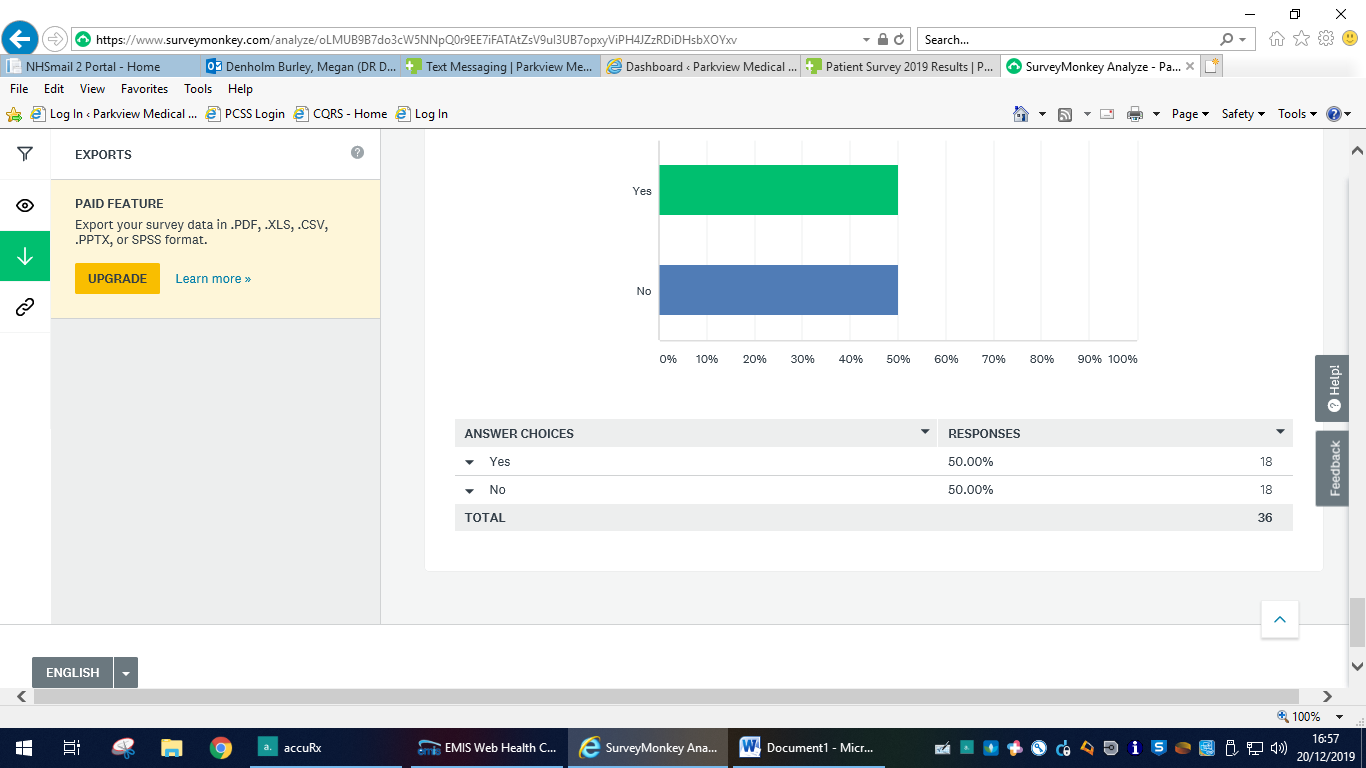 